Porozmawiajcie przy obrazkuNa poniższym obrazku przedstawiono zanieczyszczenia , jakie dostają się do rzeki oraz to , co pozwala ją „odzyskać”.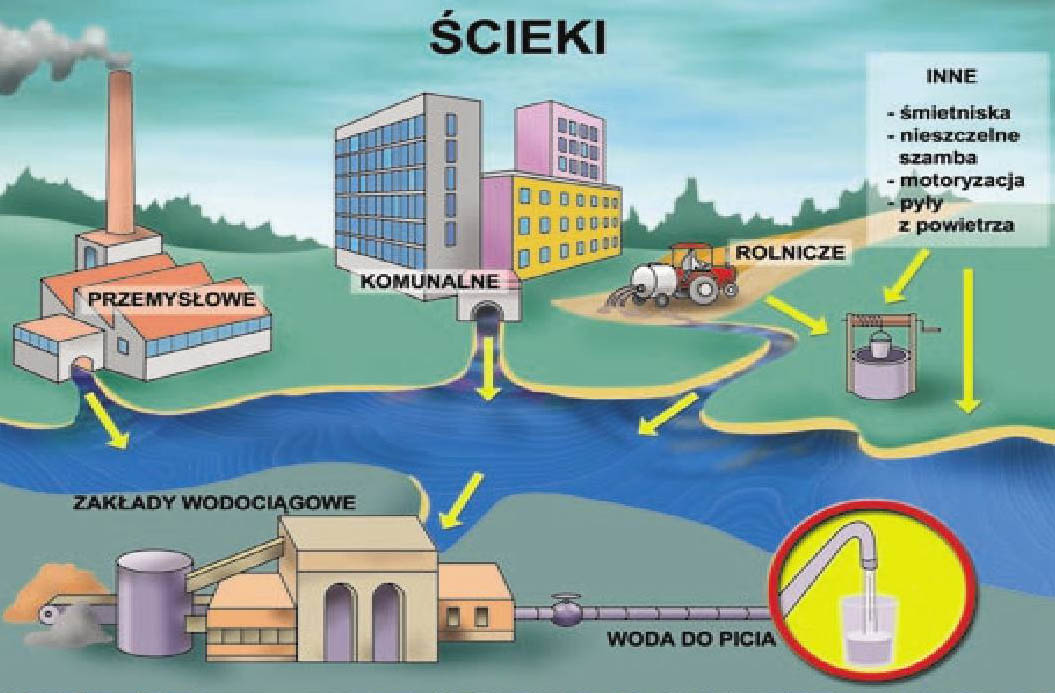 A w jaki sposób człowiek szkodzi morzom i oceanom na co dzień ?               Czy rybom i stworzeniom morskim się to podoba ?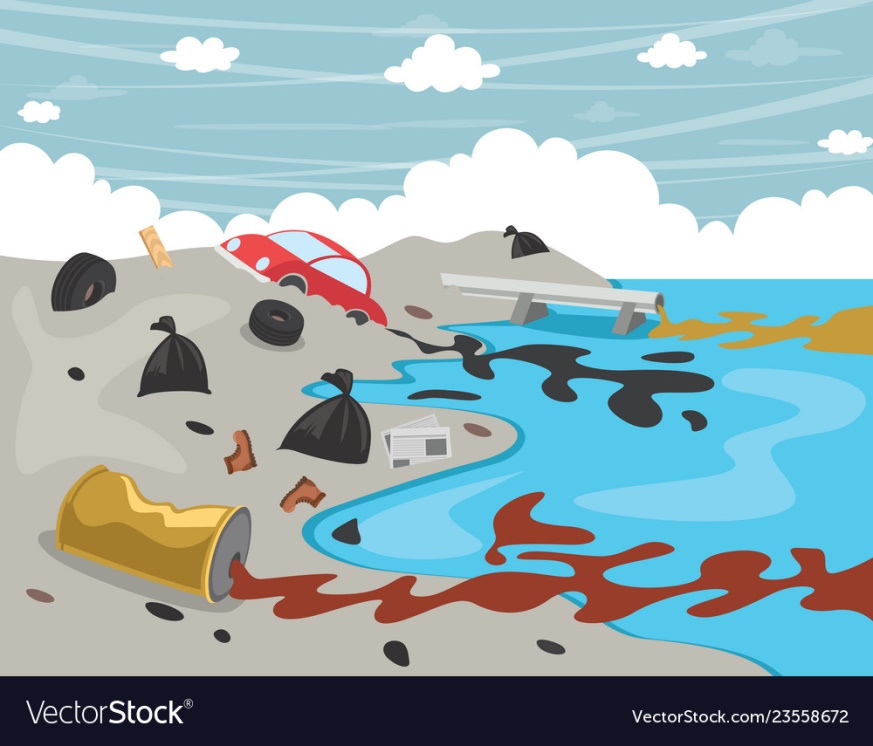 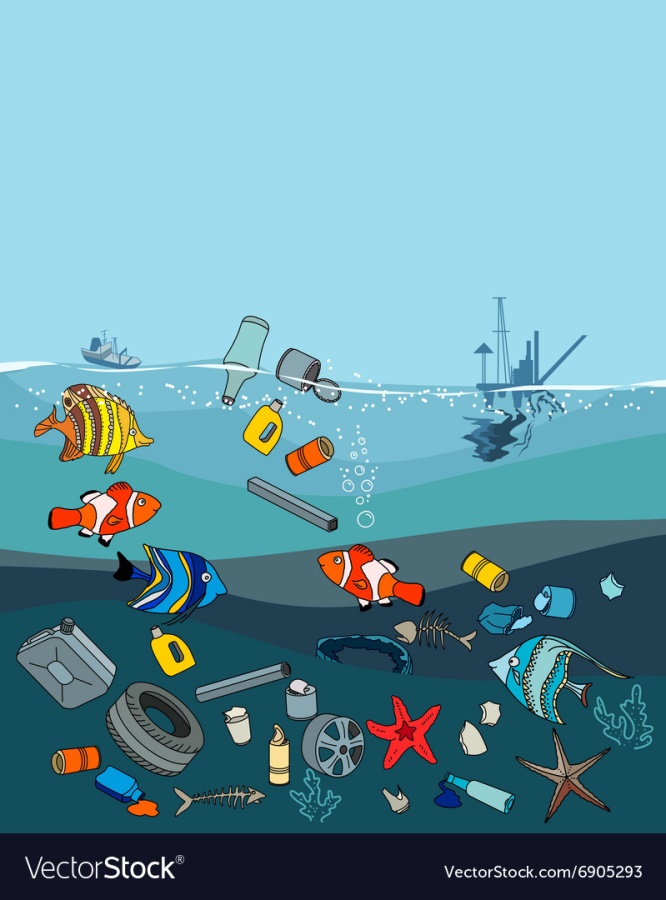 Pamiętajcie , że rozmowa to nie opowiadanie przez rodzica , ale również wypowiedzi dzieci .   